Introduction:  How is Government Involved:Look at each of these scenarios and determine how many ways the government is involved with each.  List as many ways as you possibly can:A new park/playground is being planned.  It will include:  a skate park, a splash pad, washrooms, and a jungle gym.A brand-new, public secondary school is being built from scratch.A three-on-three basketball tournament is being organized downtown.The age at which someone can first receive their G1 is being raised from sixteen to seventeen.The Canadian military is preparing for all male citizens to serve mandatory military service when they turn eighteen years of age.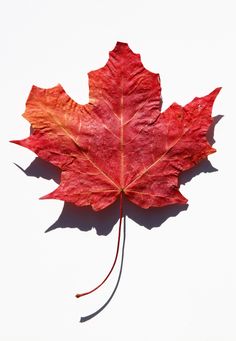 